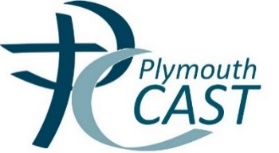 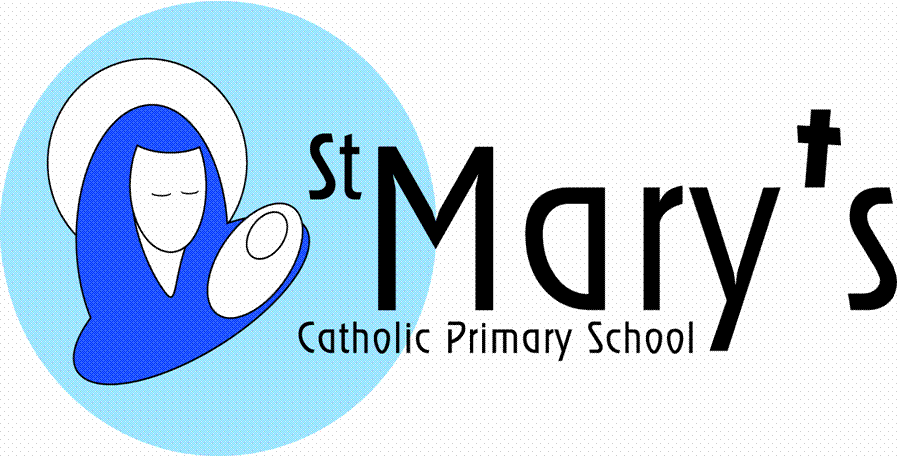 11th September 2018Dear ParentsThe timetable for after school clubs is attached. Clubs will commence the week beginning Monday 17th September, unless otherwise stated.If your child wishes to attend an after school club please note the following:- Parents/carers must sign a permission slip Please ensure that you contact the school office if your child is unable to attend for any given reason. This is for safeguarding purposes, ensuring your child’s whereabouts are known and they are safe.It is essential your child is collected at the specified finish time. Outdoor clubs may be cancelled at short notice due to inclement weather. Please listen to the recorded telephone message for details or contact the school to check.Staff may occasionally have to attend courses after school and will need to cancel clubs on these evenings. Whenever possible as much notice will be given to parents.If your child’s behaviour whilst attending an after school club causes concern, you will be notified and will be asked to collect your child immediately.If your child decides to stop attending a club, you must ensure you inform the member of staff running the club as a matter of courtesy.Clubs run by external providers through Extended Services are responsible for informing parents of any changes and cost. Once again, I would like to take this opportunity to thank all the staff members who run clubs and indeed the caretaking staff whose job is made more difficult when cleaning the school with so many children on the premises after 3:30pm. Yours sincerelyJ A ScarboroughAfter School Clubs Autumn Term 2018Go ActiveKS2 Lacrosse(runs up to Half Term)KS2 Hockey(After Half term)Monday3.30-4.30pmYears 3, 4, 5 & 6(max 20)Football ClubMr Blakely-MayMonday 3.30-4.45pmYears 5 & 6BankMrs HighamTuesday8.30-9.00LibraryRun by Year 6NetballMrs HighamTuesday3.30-4.30pmYears 5 & 6Go ActiveKS1 MultiskillsWednesday3.15-4.15pmYears 1 & 2(max 20)Forest SchoolsMiss Buscombe/Mrs DalzielWednesday3.15-4.30pmYears 1 & 2(max 15)Gardening ClubMr ScarboroughThursday3.15-4.15pmYears 3, 4, 5 & 6(max 10)ChoirMrs Austin Smith/Mrs MulcahyThursday3.30-4.30pmHallYears 3, 4, 5 & 6Go ActiveKS2 MultiskillsFriday3.30-4.30pmYears 3, 4, 5 & 6 (max 20)